Адаптированнаяосновная общеобразовательная программа основного общего образования обучающихсяс нарушениями опорно-двигательного аппарата 5 – 9 классына 2021-2026 годы(ФГОС ООО)ГОРОД-КУРОРТ АНАПА2021 ГОДСодержаниеI Общие положения…………………………………………………………..…………3Целевой раздел…………………………………………………………………….5Пояснительная записка………………………………………………………...5Планируемые результаты освоения обучающимися с нарушениями опорно-двигательного аппарата АООП ООО………………………………………..13Система оценки достижения обучающимися с НОДА планируемых результатов освоения АООП ООО…………………………………………..16II Содержательный раздел……………………………………………………………172.1. Программа развития универсальных учебных действий……………………..172.2. Программа отдельных учебных предметов, курсов…………………………..182.3. Программа воспитания и социализации обучающихся………………………182.4. Программа коррекционной работы…………………………………………….20III Организационный раздел………………………………………..…………….243.1. Учебный план основного общего образования……………………………….243.2. Система условий реализации АООП ООО обучающихся с нарушениями опорно-двигательного аппарата…………………………………………………….25ОБЩИЕ ПОЛОЖЕНИЯАдаптированная основная общеобразовательная программа основного общего образования (далее - АООП ООО) для обучающихся с нарушениями опорно-двигательного аппарата (НОДА) – это образовательная программа, адаптированная для обучения детей с нарушениями опорно-двигательного аппарата, учитывающая особенности их психофизического развития, индивидуальные возможности, обеспечивающая коррекцию нарушений развития и социальную адаптацию.АООП ООО для обучающихся с нарушениями НОДА является приложением к основной образовательной программе основного общего образования МБОУ ООШ №23 им. А.И. Гераськина, осуществляющей образовательную деятельность в соответствии с федеральным государственным образовательным стандартом основного общего образования.Нормативно-правовую базу разработки АООП ООО для обучающихся с НОДА составляют:Федеральный закон Российской Федерации «Об образовании в Российской Федерации» № 273-ФЗ (в ред. Федеральных законов от 07.05.2013 № 99-ФЗ, от 23.07.2013 № 203-ФЗ);Федеральный государственный образовательный стандарт основного общего образования, утверждѐнный приказом Министерства образования и науки РФ от 17.12.2010 г. № 1897;Нормативно-методические документы Минобрнауки Российской Федерации, Министерства Просвещения Российской Федерации и другие нормативно-правовые акты в области образования.Содержание АООП ООО формируется с учѐтом:государственного заказа:создание условий для получения обучающимся качественного образования в соответствии с государственными образовательными стандартами; развитие творческой, конкурентноспособной, общественно - активной, функционально-грамотной, устойчиво развитой личности;социального заказа:организация образовательной деятельности в безопасных и комфортных условиях;обеспечение	качества	образования,	позволяющего	выпускникам	эффективно взаимодействовать с экономикой и обществом в соответствии с требованиями времени;воспитание личности ученика, его нравственных и духовных качеств;обеспечение досуговой занятости и создание условий для удовлетворения интересов развития разнообразных способностей детей;воспитание ответственного отношения учащихся к своему здоровью и формирование навыков здорового образа жизни;заказа родителей:возможность получения качественного образования;создание условий для развития интеллектуальных и творческих способностей учащихся;сохранение здоровья.При разработке АОП ООО учтено ресурсное обеспечение образовательного учреждения, образовательные потребности и запросы участников образовательных отношений. АООП ООО содержит обязательную часть (70%) и часть, формируемую участниками образовательных отношений (30 %), представленные во всех разделах.АООП для обучающихся детей - инвалидов дополняется индивидуальной программой реабилитации инвалида.АООП ООО адресована обучающимся с нарушениями НОДА, достигшим к моменту перехода в основную школу уровня развития, близкого возрастной норме и имеющим положительный опыт общения со здоровыми сверстниками.Обучающийся с НОДА получает образование, сопоставимое на всех его уровнях, с образованием здоровых сверстников, находясь в их среде и в те же календарные сроки.Он полностью включен в общий образовательный поток и по окончании школы получает такой же документ об образовании, как и его здоровые сверстники. Осваивая основную образовательную программу, требования к которой установлены действующим ФГОС, обучающийся с НОДА имеет право на прохождение текущей, промежуточной и государственной итоговой аттестации в иных формах.Обязательной является систематическая специальная помощь – создание условий для реализации особых образовательных потребностей.АООП ООО, требования к которой установлены действующим ФГОС, поддерживается Программой коррекционной работы, направленной на развитие жизненной компетенции ребенка и поддержку в освоении ООП ООО. Таким образом, программа коррекционной работы является неотъемлемой частью основной образовательной программы, осваиваемой обучающимся с нарушениями НОДА.Нормативный срок освоения АООП ООО для обучающихся с НОДА – 5 лет (5-9 классы).Целевой разделЦелевой раздел определяет общее назначение, цели, задачи и планируемые результаты реализации адаптированной основной общеобразовательной программы основного общего образования, а также способы определения достижения указанных целей и результатов.Пояснительная запискаАдаптированная основная общеобразовательная программа основного общего образования для обучающегося с нарушением опорно-двигательного аппарата направлена на формирование у него общей культуры, обеспечивающей разностороннее развитие его личности (нравственно-эстетическое, социально-личностное, интеллектуальное, физическое), овладение учебной деятельностью в соответствии с принятыми в семье и обществе духовно-нравственными и социокультурными ценностями.Цели и задачи реализации АООП ОООЦель реализации АООП ООО – обеспечение планируемых результатов по достижению выпускником с НОДА целевых установок, знаний, умений, навыков, компетенций и компетентностей, определяемых личностными, семейными, общественными, государственными потребностями и возможностями обучающегося, индивидуальными особенностями его развития и состояния здоровья; становление и развитие личности обучающегося в ее самобытности, уникальности, неповторимости.Достижение поставленных целей предусматривает решение следующих комплексных задач:обеспечение соответствия основной образовательной программы требованиям Федерального государственного образовательного стандарта основного общего образования (ФГОС ООО);обеспечение преемственности начального общего, основного общего, среднего общего образования;обеспечение доступности получения качественного основного общего образования, достижение планируемых результатов освоения основной образовательной программы основного общего образования всеми обучающимися, в том числе детьми-инвалидами и детьми с ОВЗ;установление требований к воспитанию и социализации обучающихся как части образовательной программы и соответствующему усилению воспитательного потенциала школы, обеспечению индивидуализированного психолого-педагогического сопровождения каждого обучающегося, формированию образовательного базиса, основанного не только на знаниях, но и на соответствующем культурном уровне развития личности, созданию необходимых условий для самореализации;обеспечение эффективного сочетания урочных и внеурочных форм организации учебных занятий, взаимодействия всех участников образовательных отношений;взаимодействие образовательной организации при реализации основной образовательной программы с социальными партнерами;выявление и развитие способностей обучающихся, в том числе детей, проявивших выдающиеся способности, детей с ОВЗ и инвалидов, их интересов через систему клубов, секций, студий и кружков, общественно полезную деятельность, в том числе с использованием возможностей образовательных организаций дополнительного образования;организацию интеллектуальных и творческих соревнований, научно-технического творчества, проектной и учебно-исследовательской деятельности;участие обучающихся, их родителей (законных представителей), педагогических работников и общественности в проектировании и развитии внутришкольной социальной среды, школьного уклада;включение обучающихся в процессы познания и преобразования внешкольной социальной среды (населенного пункта, района, города) для приобретения опыта реального управления и действия;социальное и учебно-исследовательское проектирование, профессиональная ориентация обучающихся при поддержке педагогов, психолога, социального педагога, сотрудничество с базовыми предприятиями, учреждениями профессионального образования, центрами профессиональной работы;сохранение и укрепление физического, психологического и социального здоровья обучающихся, обеспечение их безопасности;проектирование образовательного процесса с учетом национальных, региональных и этнокультурных особенностей (сохранение преемственности при переходе с одного уровня образования на другой):на уровне основного общего образования: развитие способностей подростков к осуществлению взаимодействия и экспериментирования с миром национальных, региональных и этнокультурных отношений; включение подростков в новые виды деятельности по освоению различных сторон социо- и этнокультурной жизни региона, обеспечивающие условия для его самооценки и саморефлексии.Принципы и подходы к формированию АООП обучающихся с нарушениями опорно-двигательного аппаратаАОП ООО учитывает особенности психофизического развития учащихся с нарушением опорно-двигательного аппарата 11 – 15 лет, их типологические и индивидуальные возможности, обеспечивающие коррекцию нарушений развития и социальную адаптацию, и определяет содержание и организацию образовательного процесса обучающихся с нарушением опорно-двигательного аппарата на уровне основного общего образования.В основу формирования АОП ООО положены общедидактические принципы, принципы организации коррекционно - развивающей работы. Среди общедидактических принципов ключевыми для формирования и реализации АООП ООО являются:принцип развития обучающихся, который в рамках учебной, внеурочной и внешкольной деятельности, учитывает индивидуальные особенности обучающихся и предполагает целенаправленное совершенствование различных сторон личности;принцип деятельности, который обеспечивает активную позицию всех обучающихся в образовательном пространстве Школы;принцип преемственности и перспективности обучения, в соответствии с которым устанавливаются преемственные связи с дошкольным образованием, основным общим образованием;принцип целостности, который обеспечивается единством структуры учебников и единством подходов.Ключевыми для формирования и реализации АООП ООО принципами организации коррекционно-развивающей работы с учащимися с НОДА выступают:принцип системности коррекционных, профилактических и развивающих задач, при реализации которого программа коррекции развития учащихся должна быть направлена на коррекцию отклонений в развитии и поведении, на их предупреждение, создание благоприятных условий для наиболее полной реализации потенциальных возможностей гармонического развития личности учащегося;принцип планирования и организации специальной коррекционно-воспитательной работы с учетом структуры дефекта, индивидуальных особенностей детей при котором осуществление общеобразовательных задач неразрывно связано с решением задач коррекционных;принцип комплексного использования методов и приемов коррекционной деятельности, при реализации которого необходима некая совокупность способов и средств, методов и приемов, учитывающих и индивидуально-психологические особенности личности, и состояние социальной ситуации, и уровень материально-технического и учебно- методического обеспечения педагогического процесса, и подготовленность к его проведению педагогов Школы;принцип взаимосвязи в работе специалистов - это необходимость взаимодействия в разработке и реализации коррекционных мероприятий специалистов, таких как учителя- дефектолога, учителя-логопеда, педагога-психолога, учителей-предметников, социального педагога;принцип дифференцированного подхода к коррекционной работе, которая строится с учетом состояния здоровья (первичного дефекта и вторичных отклонений).принцип планирования и проведения всех образовательных и коррекционных мероприятий на основе максимально сохранных в своем развитии функций с коррекцией нарушенных функций и формирование приѐмов их компенсации.В основу разработки АООП ООО для обучающихся с нарушениями опорно- двигательного аппарата заложены дифференцированный и деятельностный подходы.Дифференцированный подход к построению АООП ООО для детей с нарушениями ОДА предполагает учет особых образовательных потребностей этих обучающихся, которые проявляются в неоднородности возможностей освоения содержания образования. Это предусматривает возможность создания с учетом типологических и индивидуальных особенностей развития разных вариантов образовательной программы, в том числе и на основе индивидуального учебного плана.Применение дифференцированного подхода к созданию образовательных программ обеспечивает разнообразие содержания, предоставляя детям с нарушениями ОДА возможность реализовать индивидуальный потенциал развития.Деятельностный подход основывается на теоретических положениях отечественной психологической науки, раскрывающих основные закономерности процесса обучения и воспитания обучающихся, структуру образовательной деятельности с учетом общих закономерностей развития детей с нормальным и нарушенным развитием.Деятельностный подход в образовании строится на признании того, что развитие личности обучающихся с нарушениями ОДА среднего школьного возраста определяется характером организации доступной им деятельности (предметно-практической и учебной).Основным средством реализации деятельностного подхода в образовании является обучение как процесс организации познавательной и предметно-практической деятельности обучающихся, обеспечивающий овладение ими содержания образования.В контексте разработки АООП основного общего образования для обучающихся с нарушениями ОДА реализация деятельностного подхода обеспечивает:признание обучения и воспитания как единого процесса организации познавательной, речевой и предметно-практической деятельности обучающихся с ОВЗ, обеспечивающего овладение ими содержанием образования (системой знаний, опытом разнообразной деятельности и эмоционально-личностного отношения к окружающему социальному и природному миру), в качестве основного средства достижения цели образования;признание того, что развитие личности обучающихся с ОВЗ зависит от характера организации доступной им учебной деятельности; воспитание и развитие качеств личности, отвечающих требованиям информационного общества, инновационной экономики, задачам построения российского гражданского общества на основе принципов толерантности, диалога культур и уважения его многонационального состава;переход к стратегии социального проектирования и конструирования на основе разработки содержания и технологий образования, определяющих пути и способы достижения социально желаемого уровня (результата) личностного и познавательного развития обучающихся;ориентацию на достижение цели и основного результата образования — развитие личности обучающегося на основе освоения универсальных учебных действий, познания и освоения мира;признание решающей роли содержания образования, способов организации образовательной деятельности и учебного сотрудничества в достижении целей личностного и социального развития обучающихся;учѐт индивидуальных возрастных, психологических и физиологических особенностей обучающихся, роли и значения видов деятельности и форм общения при определении образовательно-воспитательных целей и путей их достижения;обеспечение преемственности дошкольного, начального общего, основного общего, среднего общего и профессионального образования;разнообразие индивидуальных образовательных траекторий и индивидуального развития каждого обучающегося (включая одарѐнных детей и детей с ограниченными возможностями здоровья), обеспечивающих рост творческого потенциала, познавательных мотивов, обогащение форм учебного сотрудничества и расширение зоны ближайшего развития.В основу   формирования   адаптированной   общеобразовательной   программыосновного общего образования обучающихся с НОДА положены следующие принципы:принципы государственной политики РФ в области образования (гуманистический характер образования, единство образовательного пространства на территории Российской Федерации, светский характер образования, общедоступность образования, адаптивность системы образования к уровням и особенностям развития и подготовки обучающихся и воспитанников и др.);принцип учета типологических и индивидуальных образовательных потребностей обучающихся;принцип коррекционной направленности образовательного процесса;принцип развивающей направленности образовательного процесса, ориентирующий его на развитие личности обучающегося и расширение его «зоны ближайшего развития» с учетом особых образовательных потребностей;онтогенетический принцип;принцип преемственности, предполагающий при проектировании АООП ориентировку на программу среднего общего образования, что обеспечивает непрерывность образования обучающихся с НОДА;принцип целостности содержания образования: содержание образования едино; в основе структуры содержания образования лежит не понятие предмета, а понятие«образовательной области»;принцип направленности на формирование деятельности, обеспечивает возможность овладения детьми с НОДА всеми видами доступной им предметно-практической деятельности, способами и приемами познавательной и учебной деятельности, коммуникативной деятельности и нормативным поведением;принцип переноса знаний, умений, навыков и отношений, сформированных в условиях учебной ситуации, в деятельность в жизненной ситуации, что обеспечит готовность обучающегося к самостоятельной ориентировке и активной деятельности вы реальном мире, в действительной жизни;принцип сотрудничества с семьей.В структуре АООП ООО выделено три раздела: целевой, содержательный и организационный.Целевой раздел определяет общее назначение, цели, задачи и планируемые результаты реализации АООП ООО, конкретизированные в соответствии с требованиями ФГОС ООО и учитывающие региональные, национальные и этнокультурные особенности, а также способы определения достижения этих целей и результатов.Содержательный раздел определяет общее содержание основного общего образования и включает программы, ориентированные на достижение личностных, метапредметных и предметных результатов.Организационный раздел устанавливает общие рамки организации образовательного процесса, а также механизм реализации компонентов АООП ООО.АООП ООО определяет общие подходы к организации урочной и внеурочной деятельности, учитывает запросы, потребности обучающихся с НОДА и их родителей (законных представителей), особенности образовательной системы, а также определяются особенностями сложившейся воспитательной системы школы, а также возможностями существующей системы дополнительного образования и социального пространства, в котором находится Школа. На основе анализа совокупности условий реализации АООП ООО в Школе определена внутренняя оптимизационная модель внеурочной деятельности школьников с НОДА. Образовательная деятельность по АООП ООО организуется в соответствии с расписанием учебных занятий.Школа обеспечивает ознакомление обучающихся и их родителей (законных представителей), как участников образовательных отношений с Уставом и другими документами, регламентирующими осуществление образовательной деятельности в учреждении; с их правами и обязанностями в части формирования реализации АООП ООО, установленными законодательством Российской Федерации и Уставом образовательной организации.Права и обязанности родителей (законных представителей) обучающихся в части, касающейся участия в формировании и обеспечении освоения своими детьми АОП ООО, закрепляются в заключѐнном между ними и образовательной организацией договоре, отражающем ответственность субъектов образования за конечные результаты освоения АООП ООО.Психолого-педагогическая характеристика обучающихся с НОДАКатегория детей с нарушениями опорно-двигательного аппарата - неоднородная по составу группа школьников. Группа обучающихся с нарушениями опорно-двигательного аппарата объединяет детей со значительным разбросом первичных и вторичных нарушений развития.Отклонения в развитии у детей с такой патологией отличаются значительной полиморфностью и диссоциацией в степени выраженности.В зависимости от причины и времени действия вредных факторов отмечаются виды патологии опорно-двигательного аппарата (типология двигательных нарушений И.Ю. Левченко, О.Г. Приходько, классификация, К.А. Семеновой, Е.М. Мастюковой, М.К.Смуглиной. Международная классификация болезней 10–го пересмотра). Уточнение роли различных факторов и механизмов формирования разных видов нарушения опорно - двигательного аппарата необходимо в большей степени для организации медико-социальной помощи этой категории детей. Для организации психолого - педагогического сопровождения ребенка с ОДА в образовательном процессе, задачами которого являются правильное распознавание наиболее актуальных проблем его развития, своевременное оказание адресной помощи и динамическая оценка ее результативности, Школа опирается на типологию, которая носит педагогически ориентированный характер. В данной АООП ООО предлагается типология, основанная на оценке сформированности познавательных и социальных способностей у детей с нарушениями опорно - двигательного аппарата.Обучающиеся с нарушениями ОДА Школы имеют нарушениями функций опорно- двигательного аппарата, передвигающиеся самостоятельно либо с использованием ортопедических средств (в т.ч. коляски), имеющие нормальное психическое развитие и разборчивую речь.Особые образовательные потребности обучающихся с НОДАОсобые образовательные потребности у детей с нарушениями опорно-двигательного аппарата задаются спецификой двигательных нарушений, а также спецификой нарушения психического развития, и определяют особую логику построения учебного процесса, находят своѐ отражение в структуре и содержании образования. Наряду с этим можно выделить особые по своему характеру потребности, свойственные всем обучающимся с нарушениями ОДА:обязательность непрерывности коррекционно-развивающего процесса, реализуемого, как через содержание образовательных областей, так и в процессе индивидуальной работы;требуется введение в содержание обучения специальных разделов, не присутствующих в Программе, адресованной традиционно развивающимся сверстникам;необходимо использование специальных методов, приемов и средств обучения (в том числе специализированных компьютерных и ассистивных технологий), обеспечивающих реализацию «обходных путей» обучения;индивидуализация обучения требуется в большей степени, чем для нормально развивающегося ребенка;специальное обучение «переносу» сформированных знаний умений в новые ситуации взаимодействия с действительностью;специальная помощь в развитии возможностей вербальной и невербальной коммуникации;коррекция произносительной стороны речи; освоение умения использовать речь по всему спектру коммуникативных ситуаций (задавать вопросы, договариваться, выражать свое мнение, обсуждать мысли и чувства и т.д.);следует обеспечить особую пространственную и временную организацию образовательной среды;необходимо максимальное расширение образовательного пространства – выход за пределы образовательной организации;обеспечение особой пространственной и временной организации образовательной среды.Помимо этого дети с НОДА нуждаются в различных видах помощи (в сопровождении на занятиях, помощи в самообслуживании), что обеспечивает необходимые в период обучения щадящий режим, психологическую и коррекционно-педагогическую помощь.АООП ООО для детей с НОДА может быть реализована в разных формах, но в соответствии с решением врачебной комиссии и на основании заявления законных представителей обучающегося.Педагоги, организующие образовательную и коррекционно-развивающую деятельность освоили специальные методики, обеспечивающие максимальный эффект в достижении результатов освоения адаптированной основной общеобразовательной программы.Планируемые результаты освоения обучающимися с нарушениями опорно- двигательного аппарата АООП ОООРезультаты освоения АООП ООО обучающимися с НОДА оцениваются как итоговые на момент завершения основного общего образования. Освоение АООП, созданной на основе ФГОС, обеспечивает достижение обучающимися с НОДА трех видов результатов: личностных, метапредметных и предметных. Требования к результатам в ФГОС представлены описанием личностных, метапредметных и предметных в виде планируемых результатов по учебным предметам, результатов освоения междисциплинарных программ. Но если под метапредметными результатами в начальной школе мы подразумеваем освоенные универсальные учебные действия, ключевые компетенции и межпредметные понятия, то в основной школе добавляется способность использовать их в учебной, познавательной и социальной практике, самостоятельно планировать, осуществлять учебную деятельность, строить индивидуальную образовательную траекторию.Личностные результаты освоения адаптированной общеобразовательной программы основного общего образования включают индивидуально-личностные качества и социальные компетенции обучающегося: овладение жизненной компетенцией, обеспечивающей готовность к вхождению обучающегося в более сложную социальную среду, социально значимые ценностные установки обучающихся, социальные компетенции, личностные качества; сформированность основ гражданской идентичности, владение навыками пространственной и социально-бытовой ориентировки; умение самостоятельно и безопасно передвигаться в знакомом и незнакомом пространстве с использованием специального оборудования; способность к осмыслению и дифференциации картины мира, ее временно-пространственной организации; способность к осмыслению социального окружения, своего места в нем, принятие соответствующих возрасту ценностей и социальных ролей.Личностные результаты освоения адаптированной общеобразовательной программы основного общего образования отражают:развитие адекватных представлений о собственных возможностях и ограничениях, о насущно необходимом жизнеобеспечении;овладение социально­бытовыми умениями, используемыми в повседневной жизни;овладение навыками коммуникации и принятыми ритуалами социального взаимодействия (т. е. самой формой поведения, его социальным рисунком), в том числе с использованием информационных технологий;способность к осмыслению и дифференциации картины мира, ее временно- пространственной организации;способность к осмыслению социального окружения, своего места в нем, принятие соответствующих возрасту ценностей и социальных ролей;принятие и освоение социальной роли обучающегося, формирование и развитие социально значимых мотивов учебной деятельности;формирование эстетических потребностей, ценностей и чувств;развитие этических чувств, доброжелательности и эмоционально-нравственной отзывчивости, понимания и сопереживания чувствам других людей;развитие навыков сотрудничества со взрослыми и сверстниками в разных социальных ситуациях;формирование установки на безопасный, здоровый образ жизни, наличие мотивации к творческому труду, работе на результат, бережному отношению к материальным и духовным ценностям.Личностные результаты формируются за счѐт реализации как программ отдельных учебных предметов, курсов, в т.ч. интегрированных, так и программы воспитания и социализации, коррекционной работы.Метапредметные результаты освоения АОП включают освоенные обучающимися универсальные учебные действия (познавательные, регулятивные и коммуникативные), обеспечивающие овладение ключевыми компетенциями, составляющими основу умения учиться, и межпредметными знаниями, способность решать учебные и жизненные задачи и готовность к овладению в дальнейшем ООП среднего общего образования, которые отражают:овладение способностью принимать и сохранять цели решения типовых учебных и практических задач, коллективного поиска средств их осуществления;освоение способов решения проблем репродуктивного и продуктивного характера и с элементами творчества;формирование умения планировать, контролировать и оценивать учебные действия в соответствии с поставленной задачей и условиями еѐ реализации; определять наиболее эффективные способы достижения результата;формирование умения понимать причины успеха/неуспеха учебной деятельности и способности конструктивно действовать даже в ситуациях неуспеха;освоение начальных форм познавательной и личностной рефлексии;использование элементарных знаково-символических средств представления информации для создания моделей изучаемых объектов и процессов, схем решения учебных и практических задач;использование речевых средств и некоторых средств информационных и коммуникационных технологий (ИКТ) для решения коммуникативных и познавательных задач;формирование умений работать с учебной книгой для решения коммуникативных и познавательных задач в соответствии с возрастными и психологическими особенностями обучающихся;использование различных способов поиска (в справочных источниках и открытом учебном информационном пространстве сети Интернет), сбора, обработки, анализа, организации, передачи и интерпретации информации в соответствии с коммуникативными и познавательными задачами и технологиями учебного предмета; в том числе умение вводить текст с помощью клавиатуры, фиксировать (записывать) в цифровой форме измеряемые величины и анализировать изображения, звуки, готовить свое выступление и выступать с аудио-, видео- и графическим сопровождением; соблюдать нормы информационной избирательности, этики и этикета;овладение навыками смыслового чтения текстов, доступных по содержанию и объему художественных текстов и научно-популярных статей в соответствии с целями и задачами; осознанно строить речевое высказывание в соответствии с задачами коммуникации и составлять тексты в устной и письменной формах;овладение логическими действиями сравнения, анализа, синтеза, обобщения, классификации по родовидовым признакам на наглядном материале, основе практической деятельности и доступном вербальном материале; установления аналогий и причинно- следственных связей, построения рассуждений, отнесения к известным понятиям на уровне, соответствующем индивидуальным возможностям;готовность слушать собеседника и вступать в диалог и поддерживать его; готовность признавать возможность существования различных точек зрения и права каждого иметь свою; излагать свое мнение и аргументировать свою точку зрения и оценку событий;умение договариваться о распределении функций и ролей в совместной деятельности; осуществлять взаимный контроль в совместной деятельности, адекватно оценивать собственное поведение и поведение окружающих;овладение начальными сведениями о сущности и особенностях объектов, процессов и явлений действительности (природных, социальных, культурных, технических и др.) в соответствии с содержанием конкретного учебного предмета;овладение некоторыми базовыми предметными и межпредметными понятиями, отражающими доступные существенные связи и отношения между объектами и процессами. Метапредметные результаты формируются за счѐт реализации программы развития универсальных учебных действий и программ учебных предметов, курсов, курсов внеурочной деятельности.Предметные результаты отражены в основной общеобразовательной программе основного общего образования Школы.Система оценки достижения обучающимися с нарушениями опорно-двигательного аппарата планируемых результатов освоения АООП ОООСистема оценки достижения обучающимися с нарушениями ОДА планируемых результатов освоения АООП ООО позволяет вести оценку предметных, метапредметных и личностных результатов; в том числе итоговую оценку, обучающихся с НОДА, освоивших АООП ООО.Система оценки достижения обучающимся с НОДА планируемых результатов освоения АООП ООО соответствует ООП ООО Школы.Значительно, по сравнению с начальной школой, усиливаются информационный, адаптивный и профориентационный аспекты содержания образования.Результаты освоения учащимися основных образовательных программ в части учѐта национальных, региональных и этнокультурных особенностей, представленные в когнитивном, ценностно-смысловом и деятельностном аспектах:когнитивный критерий: устойчивые представления об истории, культуре, языке, ценностях и традициях народов и этнических групп, проживающих на территории региона;ценностно-смысловой критерий: эмоционально-оценочное отношение к своей национальной и этнической принадлежности; осознанное, уважительное и доброжелательное отношение к самобытной культуре, психологическому складу и самосознанию других народов и этнических групп; понимание своего места во взаимодействии с историей, культурой и традициями региона;деятельностный критерий: осознанное, инициативное и ответственное участие в детских и молодежных общественных организациях, объединениях и движениях, школьных, внешкольных мероприятиях, в том числе отражающих национальные, региональные и этнокультурные особенности; осознанное, инициативное участие в благотворительных акциях; ориентирование в социально-экономических и национально-культурных событиях региона, посещение культурных мероприятий.Система оценки достижения обучающимися с НОДА планируемых результатов освоения АОП ООО предусматривает оценку достижения обучающимися с НОДА планируемых результатов освоения программы коррекционной работы.Оценка достижения обучающимися с НОДА планируемых результатов освоения программы коррекционной работыВ соответствии с ФГОС для детей с нарушениями ОДА основной задачей школы является выработка согласованной оценки достижений ребенка в сфере жизненной компетенции. Основой служит анализ изменений поведения ребенка в повседневной жизни по следующим позициям, соответствующим направлениям коррекционной работы с ребенком в условиях инклюзии:адекватность представлений о собственных возможностях и ограничениях, о насущно необходимом жизнеобеспечении;способность вступать в коммуникацию с взрослыми по вопросам медицинского сопровождения и создания специальных условий для пребывания в школе, своих нуждах и правах в организации обучения;владение социально-бытовыми умениями в повседневной жизни;владение	навыками	коммуникации	и	принятыми	ритуалами	социального взаимодействия (т. е. самой формой поведения, его социальным рисунком);осмысление и дифференциация картины мира, еѐ временно– пространственной организации;осмысление социального окружения, своего места в нем, принятие соответствующих возрасту ценностей и социальных ролей.Содержательный разделПрограмма развития универсальных учебных действийПрограмма формирования универсальных учебных действий, программа отдельных учебных предметов, программа духовно-нравственного развития, воспитания обучающихся, программа формирования экологической культуры, здорового и безопасного образа жизни соответствуют ФГОС ООО.Способность учащегося, с ОВЗ самостоятельно успешно усваивать новые знания, умения и компетентности, включая самостоятельную организацию процесса усвоения, т. е. умение учиться обеспечивается тем, что универсальные учебные действия как обобщенные действия открывают возможность широкой ориентации учащихся, как в различных предметных областях, так и в строении самой учебной деятельности, включая осознание обучающимися ее целевой направленности, ценностно-смысловых и операциональных характеристик.Таким образом, достижение «умения учиться» предполагает полноценное освоение всех компонентов учебной деятельности, которые включают:познавательные и учебные мотивы;учебную цель;учебную задачу;учебные действия и операции (ориентировка, преобразование материала, контроль и оценка).«Умение учиться» выступает существенным фактором повышения эффективности освоения обучающимися, предметными знаниями, умениями и формирования компетенций, образа мира и ценностно-смысловых оснований личностного морального выбора.Содержание программы развития универсальных действий для обучающегося с НОДА соответствует содержанию программы развития универсальных действий ООП ООО. Наряду с реализацией технологии деятельностного метода Л.Г.Петерсон, которая лежит в основе программы формирования УУД, с целью организации для обучающейся специальных«обходных» путей обучения, упрощения системы учебно- познавательных задач учителями используются элементы личностно-ориентированной технологии, ИКТ-технологии, технологии обучения на основе конспектов опорных сигналов В. Ф. Шаталова.Программы отдельных учебных предметов, курсовУчащиеся с НОДА обучаются по общему учебному плану, по программам, которые полностью соответствуют обязательному минимуму содержания основных образовательных программ основного общего образования в соответствии с Федеральным государственным образовательным стандартом и реализуют в полном объеме программы соответствующих предметов. Основное содержание учебных предметов представлено в ООП ООО.Программа воспитания и социализации учащихсяОбязательным направлением работы по реализации образовательной программы в соответствии с ФГОС нового поколения является формирование социальной компетентности. Современное образование в соответствии с содержанием новых образовательных стандартов нацелено на овладение учащимися такими компетенциями, которые позволят им самореализовываться в дальнейшей жизни, получать удовольствие от процесса образования и достижения результатов, разделять ответственность за свое учение с педагогами. Без получения метакомпетенций (умения самостоятельно работать, самостоятельно решать проблему и др.) и без адаптивных навыков ребенок с ОВЗ не будет готов к реальной жизни, где ему предстоит играть множество жизненных ролей. Огромное значение в школе придается использованию динамических, интерактивных форм организации учебного процесса и определению предметного содержания, позволяющего гибко приспосабливать его к индивидуальным потребностям учащихся, а также смещению акцента на самостоятельную работу обучающихся.Внеурочная деятельность обучающегоя с НОДА организуется по направлениям развития личности (адаптивно-спортивное, духовно-нравственное, социальное, общеинтеллектуальное, общекультурное). Внеурочная деятельность способствует социальной интеграции обучающегося путем организации и проведения мероприятий, в которых предусмотрена совместная деятельность разных обучающихся (с НОДА и без таковых), различных организаций. Содержание занятий, предусмотренных во внеурочной деятельности, формируется с учителем с учетом пожеланий родителей (законных представителей) и осуществляется в формах, отличных от урочной системы обучения.Виды совместной внеурочной деятельности подбираются с учетом возможностей и интересов как обучающегося с НОДА, так и их обычно развивающихся сверстников:Участие в мероприятиях центров дополнительного образования, классных и школьных мероприятиях.Творческие объединения.Посещение культурных мероприятий и т.д.При организации внеурочной деятельности обучающегося с НОДА учитываются психофизиологические особенности, операционально- деятельностные возможности, используются нетрадиционные формы работы для профилактики переутомления. Обучающийся с НОДА, соблюдая индивидуальный режим принимает посильное участие во внеклассных мероприятиях спортивно- оздоровительного, культурно-развлекательного характера и профориентационного характера.В период каникул для продолжения внеурочной деятельности используются возможности организации отдыха детей и их оздоровления. Задачи, реализуемые во внеурочной деятельности, включаются в индивидуальную специальную образовательную программу.С родителями данного обучающегося с НОДА педагогом-психологом, социальным педагогом, классным руководителем проводится информационно-просветительская работа, направленная на разъяснительную деятельность по вопросам, связанным с особенностями учебно-воспитательного процесса; консультативная работа по вопросам социально- педагогической, социально-психологической и социокультурной реабилитации.В целях обеспечения комплексного сопровождения Школа взаимодействует с учреждениями дополнительного образования и другими учреждения социально- образовательной сферы.Программа коррекционной работыПрограмма коррекционной работы предусматривает создание специальных условий обучения и воспитания, позволяющих учитывать особые образовательные потребности детей с НОДА посредством индивидуализации и дифференциации образовательного процесса.Цель программы коррекционной работы заключается в определении комплексной системы психолого-медико-педагогической и социальной помощи обучающимся с НОДА для успешного освоения АООП ООО на основе компенсации первичных нарушений и пропедевтики производных отклонений в развитии, активизации ресурсов социально- психологической адаптации личности ребенка.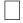 Задачи программы коррекционной работы:определение особых образовательных потребностей обучающихся с НОДА и оказание им специализированной помощи при освоении АООП ООО;определение оптимальных специальных условий для получения основного общего образования обучающимися с НОДА, для развития их личностных, познавательных, коммуникативных способностей;разработка и использование индивидуально-ориентированных коррекционных образовательных программ, учебных планов для обучения школьников с НОДА с учетом особенностей их психофизического развития, индивидуальных возможностей;реализация комплексного психолого-медико-социального сопровождения обучающихся с НОДА (в соответствии с рекомендациями психолого-медико-педагогической комиссии (ПМПК), психолого-медико-педагогического консилиума образовательной организации (ПМПк));реализация комплексной системы мероприятий по социальной адаптации и профессиональной ориентации обучающихся с НОДА;обеспечение сетевого взаимодействия специалистов разного профиля в комплексной работе с обучающимися с НОДА;осуществление информационно-просветительской и консультативной работы с родителями (законными представителями) обучающихся с НОДА.Программа направлена на реализацию коррекционных занятий, обеспечивающих удовлетворение особых образовательных потребностей обучающейся с НОДА и освоение ими АОП; систему комплексного психолого-медико-педагогического сопровождения обучающихся с НОДА в условиях образовательного процесса, включающего психолого- медико-педагогическое обследование обучающихся с целью выявления их особых образовательных потребностей, мониторинг динамики развития обучающихся, их успешности в освоении АОП; механизм взаимодействия в разработке и реализации коррекционных мероприятий учителей, психолога, социального педагога, учителя физической культуры, логопеда и других организаций, специализирующихся в области семьи и других институтов; планируемые результаты коррекционной работы.Программа коррекционной работы реализуется в классно-урочной форме обучения с учетом специфических образовательных потребностей обучающихся.Реализация программы коррекционной работы осуществляется специалистами службы психолого-медико-педагогического сопровождения школы в тесном взаимодействии со всеми участниками образовательных отношений. Варьироваться могут как степень участия специалистов сопровождения, так и организационные формы коррекционной работы. Организационно-управленческой формой коррекционного сопровождения образовательных отношений является психолого–медико-педагогический консилиум, деятельность которого обеспечивает системное сопровождение обучающихся с ограниченными возможностями здоровья специалистами различного профиля. Основные задачи консилиума:защита прав и интересов ребенка;многоаспектный анализ личностного и познавательного развития обучающегося, в т.ч. диагностика по проблемам развития;составление индивидуальных образовательных маршрутов общего развития и коррекции отдельных сторон учебно-познавательной, речевой, эмоционально-волевой и личностной сфер ребѐнка (ИОМы обучающихся).учет возрастных и индивидуальных особенностей детей, уровня их актуального развития, состоянием соматического и нервно-психического здоровья в программе обучения и развития;выявление групп детей, требующих внимания специалистов;консультирование и просвещение всех участников образовательных отношений. Коррекционное образование предполагает исправление вторичных недостатков восприятия, памяти, внимания, личности и т.п., обусловленных недостаточным сенсорным опытом, сужением круга воспринимаемого и круга общения. Функции, не подлежащие исправлению, могут быть компенсированы.Задачами коррекционно-развивающих занятий являются:предупреждение вторичных биологических и социальных отклонений в развитии, затрудняющих образование и социализацию ребенка;исправление нарушений психофизического развития медицинскими, психологическими, педагогическими средствами; формирование у учащихся средств компенсации дефицитарных психомоторных функций, не поддающихся исправлению;формирование способов познавательной деятельности, позволяющих учащемуся осваивать общеобразовательные предметы.Коррекционное воздействие и стимуляция процессов компенсации осуществляются в течение всего времени образования ребенка. Развитие моторных навыков имеет важнейшее значение в абилитации обучающихся с НОДА, но, уделяя большое значение их развитию, нужно учитывать необходимость реализации интеллектуального и креативного потенциала.У обучающихся с НОДА наблюдается выраженная дисгармония в способностях усваивать разные циклы учебных дисциплин. При хороших (и даже высоких) показателях усвоения одних предметов они могут испытывать значительные затруднения при обучении другим учебным предметам. Это связано и с направленностью личности ребенка, но чаще – со спецификой познавательной деятельности, обусловленной поражением центральной нервной системы. Для данной категории детей характерно сочетание нескольких нарушений (ДЦП в сочетании с нейросенсорной тугоухостью, нейровизуальными нарушениями, различными неврологическими синдромами и др.).Большое значение в образовательном процессе имеет личность ребенка, его эмоциональное состояние, отношение к себе и окружающим. Дети с выраженными двигательными расстройствами нуждаются в психологической поддержке и коррекции.Логопедическая работа направлена на развитие коммуникативных навыков, включающих устную речь ребенка, развитие коммуникативных навыков с использованием заместителей устной речи, развитие лингвистической системы обучающихся с НОДА, развитие произносительных способностей. Развитие лингвистической системы обучающихся с НОДА тесно связано с содержанием обучения, прежде всего, по предметам гуманитарного цикла.Коррекция и компенсация двигательных расстройств обучающихся реализуется под контролем инструктора физического воспитания. Индивидуальные занятия по физической культуре обеспечивают коррекцию индивидуального двигательного дефекта.Психологическое сопровождение обучающихся с НОДА осуществляется в рамках реализации основных направлений психологической службы. Педагог-психолог проводит индивидуальные занятия по комплексному изучению и развитию личности школьника. Основные направления деятельности школьного педагога-психолога состоят в проведении психодиагностики познавательной сферы, интеллекта и умственного развития, эмоционального состояния, личностных особенностей и межличностных отношений; развитии и коррекции эмоционально-волевой сферы обучающегося; формировании коммуникативных навыков, навыков самоконтроля и саморегуляции, совершенствовании навыков социализации и расширении социального взаимодействия со сверстниками (совместно с социальным педагогом); разработке и осуществлении развивающих программ; психологической профилактике, направленной на сохранение, укрепление и развитие психологического здоровья учащегося с НОДА. Педагог - психолог проводит консультативную работу с педагогами и родителями по вопросам, связанным с обучением и воспитанием учащихся. Кроме того, в течение года педагог-психолог осуществляет информационно-просветительскую работу с родителями и педагогами.Данная работа включает чтение лекций, проведение обучающих семинаров и тренингов.Для детей с НОДА устанавливаются следующие обязательные направления коррекционной помощи:медицинская коррекция и абилитация (лечебно-воспитательные мероприятия, медикаментозное лечение, психотерапевтическое лечение);психологическая коррекция познавательных процессов;психологическая коррекция эмоциональных нарушений;психологическая коррекция социально-психологических проявлений. Для успешной интеграции в общеобразовательную школу дети с НОДА, помимо организации доступной среды, нуждаются в организации специальной помощи. Обязательным условием является систематическая специальная психолого-педагогическая поддержка коллектива учителей, родителей, детского коллектива и самого ребенка с двигательными нарушениями.Психолого-педагогическая поддержка предполагает:помощь	в	формировании	адекватных	отношений	между	ребенком, одноклассниками, родителями, учителями;работу по профилактике внутриличностных и межличностных конфликтов в классе/школе;поддержание эмоционально комфортной обстановки в классе;обеспечение ребенку успеха в доступных ему видах деятельности с целью предупреждения у него негативного отношения к учебе и ситуации школьного обучения в целом.Выбор коррекционных курсов и их количественное соотношение определяется исходя из особых образовательных потребностей обучающихся с НОДА на основании рекомендаций ПМПК и ИПР.Направлениями коррекционной работы являются диагностическое, коррекционно- развивающее, консультативное, информационно-просветительское.Диагностический модуль обеспечивает своевременное выявление отклонений у детей с ограниченными возможностями здоровья, проведение их комплексного обследования и подготовку рекомендаций по оказанию им психолого-медико-педагогической помощи в условиях образовательной организации.Диагностический модуль включает в себя следующие виды деятельности:своевременное выявление детей, нуждающихся в специализированной помощи;комплексный сбор сведений о ребѐнке на основании диагностической информации от специалистов разного профиля;определение уровня актуального развития и зоны ближайшего развития детей с ограниченными возможностями здоровья, детей-инвалидов;изучение	развития	эмоционально-волевой	сферы	и	личностных	особенностей обучающихся школы;изучение социальной ситуации развития и условий семейного воспитания ребѐнка;изучение адаптивных возможностей и уровня социализации детей с ограниченными возможностями здоровья, в т.ч. детей-инвалидов;системный разносторонний контроль специалистов за уровнем и динамикой развития ребѐнка;анализ эффективности коррекционно-развивающей работы (мониторинг). Конечной целью диагностического этапа является выработка индивидуального коррекционного образовательного маршрута для каждого обучающегося (ИКОМ).Коррекционно-развивающий модуль обеспечивает своевременную специализированную помощь в освоении содержания образования и коррекции недостатков физического и (или) психического развития детей с ограниченными возможностямиОрганизационный разделУчебный планУчебный план для обучающихся 5 - 9 классов с НОДА соответствует ООП ООО, сформирован на основе Федерального государственного образовательного стандарта основного общего образования, утвержденного Приказом Министерства образования и науки Российской Федерации от 17.12.2010 № 1897 «Об утверждении и введении в действие федерального государственного стандарта основного общего образования». Учебный план является обязательной частью ООП ООО и составляется на текущий учебный год.Система условий реализации АООП    НОДА Кадровые условия реализации программыКадровое обеспечение образовательной программы строится на основе социального заказа системы педагогического образования и соответствует требованиям к подготовке нового поколения педагогов, способных к инновационной профессиональной деятельности, обладающих высоким уровнем методологической культуры и сформированной готовностью к непрерывному процессу образования. Непрерывность профессионального развития работников Школы, реализующей АООП ООО, обеспечивается освоением работниками дополнительных профессиональных образовательных программ в объеме не менее 108 часов, один раз в три года. Педагогические сотрудники имеют базовое образование, соответствующее профилю преподаваемой дисциплины. 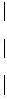 Уровень квалификации работников для каждой занимаемой должности соответствует квалификационным характеристикам по соответствующей должности и требованиям, предъявляемым к первой и высшей квалификационной категории.Школа обеспечивает педагогическим работникам возможность ведения методической работы, применения, обобщения и распространения опыта использования современных образовательных технологий обучения и воспитания обучающихся с нарушениями ОДА.Все педагоги имеют опыт работы с детьми с ОВЗ, систематически проходят курсы повышения квалификации. На протяжении трех лет осуществляется внутрифирменное обучение по данному направлению через организацию семинаров, круглых столов, педагогических советов, мастер-классов.Материально-технические условия Материально-техническое обеспечение – одно из важнейших условий реализации основной образовательной программы основного общего образования, создающее современную предметно-образовательную среду обучения в основной школе с учетом целей, устанавливаемых ФГОС ООО.Материально-технические условия реализации ООП ООО включают учебное и учебно-наглядное оборудование, оснащение учебных кабинетов и административных помещений. Соответственно это и является объектом регламентирования.Материально-техническая база школы приводится в соответствие с задачами по обеспечению реализации основной образовательной программы, необходимого учебно- материального оснащения образовательного процесса и созданию соответствующей образовательной и социальной среды.Учебно-методические и информационные ресурсы – существенный и неотъемлемый компонент инфраструктуры школьного образования, инструментального сопровождения основного общего образования, в целом обеспечивающий результативность современного процесса обучения и воспитания, эффективность деятельности учителя и ученика средствами информационно- коммуникационного сопровождения.В соответствии с требованиями ФГОС ООО информационно-методические условия реализации основной общеобразовательной программы обеспечиваются современной информационно-образовательной средой.Материально-технические условия реализации АООП ООО полностью соответствуют условиям реализации ООП ООО.ПРИНЯТОПЕДАГОГИЧЕСКИМ СОВЕТОМПРОТОКОЛ №1 ОТ 30.08.2021ГОДАУТВЕРЖДЕНОПРИКАЗОМ МБОУ ООШ №23 ИМ.А.И. ГЕРАСЬКИНАОТ 31.08.2021 №88/2